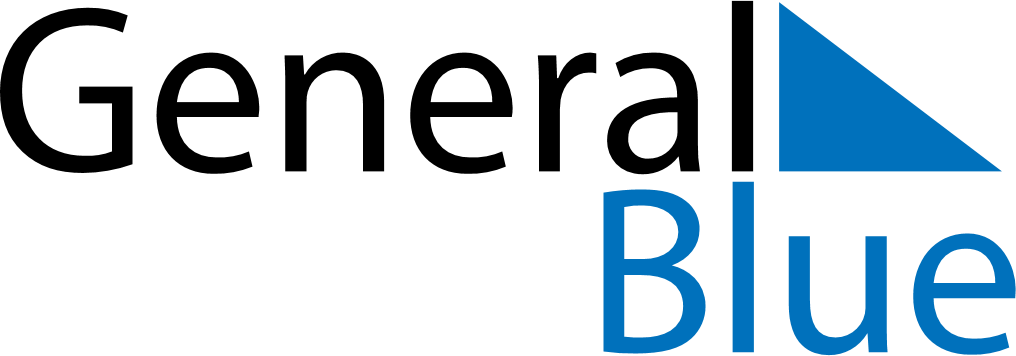 November 1581November 1581November 1581November 1581November 1581SundayMondayTuesdayWednesdayThursdayFridaySaturday123456789101112131415161718192021222324252627282930